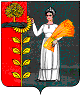 РОССИЙСКАЯ ФЕДЕРАЦИЯЛИПЕЦКАЯ ОБЛАСТЬДОБРИНСКИ МУНИЦИПАЛЬНЫЙ РАЙОНСОВЕТ ДЕПУТАТОВ СЕЛЬСКОГО ПОСЕЛЕНИЯ БОГОРОДИЦКИЙ СЕЛЬСОВЕТ58-я сессия V созываРЕШЕНИЕ15.10.2018 г.			ж.д. ст. Плавица				№ 152-рсО внесении изменений в Порядок организации и проведения публичных слушаний в сфере градостроительных отношений на территории сельского поселения Богородицкий сельсовет Добринского муниципального района Липецкой областиРассмотрев представленный администрацией сельского поселения Богородицкий сельсовет проект решения «О внесении изменений в порядок организации и проведения публичных слушаний в сфере градостроительных отношений на территории сельского поселения Богородицкий сельсовет Добринского муниципального района Липецкой области», руководствуясь Градостроительным Кодексом Российской Федерации, Уставом сельского поселения Богородицкий сельсовет Добринского муниципального района Липецкой области Российской Федерации,  Совет депутатов сельского поселения  Богородицкий сельсовет РЕШИЛ:1. Внести изменения в Порядок организации и проведения публичных слушаний в сфере градостроительных отношений на территории сельского поселения Богородицкий сельсовет Добринского муниципального района Липецкой области» (утвержденный решением совета депутатов сельского поселения Богородицкий сельсовет от 06.10.2014г. № 211-рс).2. Направить указанный нормативный правовой акт главе сельского поселения для подписания и официального обнародования.3. Настоящее решение вступает в силу со дня его официального обнародования.Председатель Совета депутатов сельского поселения Богородицкий сельсовет                                              А.И.ОвчинниковПриложениек решению Совета депутатов сельского поселения Богородицкийсельсовет от 15.10.2018г. № 152-рсИзменения вПорядок организации и проведения публичных слушаний в сфере градостроительных отношений на территории сельского поселения Богородицкий сельсовет Добринского муниципального района Липецкой областиВнести в Порядок организации и проведения публичных слушаний в сфере градостроительных отношений на территории сельского поселения Богородицкий сельсовет Добринского муниципального района Липецкой области следующие изменения:1. В часть 2 статьи 1 «Общие положения» довить подпункт 5 следующего содержания:5) проект правил благоустройства территории сельского поселения Богородицкий сельсовет Добринского муниципального района, внесение изменений в правила благоустройства территории.2. Часть 4 статьи 1 «Общие положения» изложить в новой редакции:4. Правом участвовать в публичных слушаниях по проектам генерального плана сельского поселения Богородицкий сельсовет, правил землепользования и застройки сельского поселения Богородицкий сельсовет, правил благоустройства сельского поселения Богородицкий сельсовет, проектам, предусматривающим внесение изменений в один из указанных утвержденных документов, являются граждане, постоянно проживающие на территории сельского поселения Богородицкий сельсовет, правообладатели находящихся в границах сельского поселения Богородицкий сельсовет земельных участков и расположенных на них объектов капитального строительства. Правом участвовать в публичных слушаниях по проектам решений о предоставлении разрешения на условно разрешенный вид использования земельного участка или объекта капитального строительства, проекта решений о предоставления разрешения на отклонение от предельных параметров разрешенного строительства, реконструкции объектов капитального строительства являются граждане, постоянно проживающие в пределах территориальной зоны, в границах которой расположен земельный участок или объект капитального строительства, в отношении которых подготовлены данные проекты, правообладатели находящихся в границах этой территориальной зоны земельных участков и (или) расположенных на них объектов капитального строительства, граждане, постоянно проживающие в границах земельных участков, прилегающих к земельному участку, в отношении которого подготовлены данные проекты, правообладатели таких земельных участков или расположенных на них объектов капитального строительства, правообладатели помещений, являющихся частью объекта капитального строительства, в отношении которого подготовлены данные проекты.3. Подпункт 6 статьи 3 «Порядок организации публичных слушаний», изложить в новой редакции:6) организует размещение проекта, подлежащего рассмотрению на публичных слушаниях, и информационных материалов к нему на официальном сайте администрации сельского поселения Богородицкий сельсовет и открытие экспозиции или экспозиций такого проекта. В ходе работы экспозиции организовывается консультирование посетителей экспозиции, распространение информационных материалов о проекте;4. Часть 2 статьи 4 «Порядок проведения публичных слушаний» изложить в новой редакции:2. Участники публичных слушаний в целях идентификации представляют сведения о себе (фамилию, имя, отчество (при наличии), дату рождения, адрес места жительства (регистрации) - для физических лиц; наименование, основной государственный регистрационный номер, место нахождения и адрес - для юридических лиц) с приложением документов, подтверждающих такие сведения. Участники публичных слушаний, являющиеся правообладателями соответствующих земельных участков и расположенных на них объектов капитального строительства и помещений, являющихся частью указанных объектов капитального строительства, также представляют сведения соответственно о таких земельных участках, объектах капитального строительства, помещениях, являющихся частью указанных объектов капитального строительства, из Единого государственного реестра недвижимости и иные документы, устанавливающие или удостоверяющие их права на такие земельные участки, объекты капитального строительства, помещения, являющиеся частью указанных объектов капитального строительства.5. Часть 4 статьи 4 «Порядок проведения публичных слушаний» изложить в новой редакции:4. Все замечания и предложения по вопросам публичных слушаний, поступившие в орган, уполномоченный на их проведение, подлежат внесению в протокол публичных слушаний.Замечания и предложения могут представляться:- посредством официального сайта сельского поселения Богородицкий сельсовет;- в письменной или устной форме в ходе проведения собраний участников публичных слушаний участников публичных слушаний;- в письменной форме в адрес организатора публичных слушаний;- посредством записи в книге (журнале) учета посетителей экспозиции проекта.6. В части 5 статьи 4 «Порядок проведения публичных слушаний» слова «регистрация» заменить словами «идентификация».7. Часть 11 статьи 4 «Порядок проведения публичных слушаний» изложить в новой редакции:11. Секретарь публичных слушаний подготавливает и оформляет протокол публичных слушаний, в котором указываются:1) дата оформления протокола публичных слушаний;2) информация об организаторе публичных слушаний;3) информация, содержащаяся в опубликованном оповещении о начале публичных слушаний, дата и источник его опубликования;4) информация о сроке, в течение которого принимались предложения и замечания участников публичных слушаний, о территории, в пределах которой проводятся публичные слушания;5) все предложения и замечания участников публичных слушаний с разделением на предложения и замечания граждан, являющихся участниками публичных слушаний и постоянно проживающих на территории, в пределах которой проводятся публичные слушания, и предложения и замечания иных участников публичных слушаний.8. В часть 12 статьи 4 «Порядок проведения публичных слушаний» добавить абзац следующего содержания:Участник публичных слушаний, который внес предложения и замечания, касающиеся проекта, рассмотренного на публичных слушаниях, имеет право получить выписку из протокола публичных слушаний, содержащую внесенные этим участником предложения и замечания.9. В часть 13 статьи 4 «Порядок проведения публичных слушаний» добавить абзац следующего содержания:В заключении о результатах публичных слушаний должны быть указаны:1) дата оформления заключения о результатах публичных слушаний;2) наименование проекта, рассмотренного публичных слушаниях, сведения о количестве участников публичных слушаний, которые приняли участие в публичных слушаниях;3) реквизиты протокола публичных слушаний, на основании которого подготовлено заключение о результатах публичных слушаний;4) содержание внесенных предложений и замечаний участников публичных слушаний с разделением на предложения и замечания граждан, являющихся участниками публичных слушаний и постоянно проживающих на территории, в пределах которой проводятся публичные слушания, и предложения и замечания иных участников публичных слушаний. В случае внесения несколькими участниками публичных слушаний одинаковых предложений и замечаний допускается обобщение таких предложений и замечаний;5) аргументированные рекомендации организатора публичных слушаний о целесообразности или нецелесообразности учета внесенных участниками публичных слушаний предложений и замечаний и выводы по результатам публичных слушаний.10. Статью 5 «Особенности назначения, организации и проведения публичных слушаний по проекту генерального плана и проекту внесения изменений в утвержденный генеральный план.» изложить в новой редакции:Статья 5 Особенности назначения, организации и проведения публичных слушаний по проекту генерального плана и проекту внесения изменений в утвержденный генеральный план.1. Публичные слушания по проекту генерального плана и проекту внесения изменений в утвержденный генеральный план назначаются постановлением администрации сельского поселения Богородицкий сельсовет.2. Органом, уполномоченным на организацию и проведение публичных слушаний по проекту генерального плана и проекту внесения изменений в утвержденный генеральный план, является администрация сельского поселения Богородицкий сельсовет.3. Публичные слушания по проекту генеральный план сельского поселения Богородицкий сельсовет Добринского муниципального района и по проекту внесение изменений в генеральный план сельского поселения Богородицкий сельсовет, проводятся в каждом населенном пункте сельского поселения.4. При проведении публичных слушаний в целях обеспечения участников публичных слушаний равными возможностями для участия в публичных слушаниях территория сельского поселения может быть разделена на части.5. Срок проведения публичных слушаний с момента оповещения жителей сельского поселения об их проведении до дня опубликования заключения о результатах публичных слушаний не может быть менее одного месяца и более трех месяцев.6. Глава администрации сельского поселения Богородицкий сельсовет с учетом заключения о результатах публичных слушаний принимает решение:1) о согласии с проектом генерального плана и направлении его в Совет депутатов сельского поселения Богородицкий сельсовет;2) об отклонении проекта генерального плана и о направлении его на доработку.11. Статью 6 «Особенности назначения, организации и проведения публичных слушаний по проекту правил землепользования и застройки сельского поселения Богородицкий сельсовет и по внесению изменений в правила землепользования и застройки сельского поселения Богородицкий сельсовет.» изложить в новой редакции: Статья 6 Особенности назначения, организации и проведения публичных слушаний по проекту правил землепользования и застройки сельского поселения Богородицкий сельсовет и по внесению изменений в правила землепользования и застройки сельского поселения Богородицкий сельсовет.1. Публичные слушания по проекту правил землепользования и застройки, в том числе по внесению в них изменений, назначаются постановлением администрации сельского поселения Богородицкий сельсовет.Органом, уполномоченным на организацию и проведение публичных слушаний по проекту правил землепользования и застройки, в том числе по внесению в них изменений, является Комиссия, требования к составу и порядку деятельности которой определяются постановлением администрации сельского поселения Богородицкий сельсовет.Правила землепользования и застройки и внесенные изменения утверждаются Советом депутатов сельского поселения Богородицкий сельсовет. Обязательными приложениями к проекту правил землепользования и застройки являются протокол публичных слушаний, заключение о результатах публичных слушаний, за исключением случаев, если их проведение в соответствии с настоящим Порядком не требуется. Обязательным приложением к проекту правил землепользования и застройки и внесенных в них изменений, подготовленному применительно к территории исторического поселения федерального значения или к территории исторического поселения регионального значения, кроме указанных обязательных приложений, является документ, подтверждающий согласование проекта правил землепользования и застройки соответственно с федеральным органом исполнительной власти, уполномоченным Правительством Российской Федерации в области сохранения, использования, популяризации и государственной охраны объектов культурного наследия, органом исполнительной власти Липецкой области, уполномоченным в области охраны объектов культурного наследия.2. Совет депутатов сельского поселения Богородицкий сельсовет по результатам рассмотрения проекта правил землепользования и застройки и проекта внесения изменений в правила землепользования и застройки,  и обязательных приложений к нему может утвердить правила землепользования и застройки или направить проект правил землепользования и застройки главе администрации сельского поселения на доработку в соответствии с заключением о результатах публичных слушаний по указанному проекту.3. Правила землепользования и застройки и внесенные в них изменения подлежат обнародованию в порядке, установленном для официального обнародованию муниципальных правовых актов, иной официальной информации, и размещаются на официальном сайте  сельского поселения в сети "Интернет".3.1. Утвержденные правила землепользования и застройки и внесенные в них изменения подлежат размещению в федеральной государственной информационной системе территориального планирования не позднее чем по истечении десяти дней с даты утверждения указанных правил.4. Физические и юридические лица вправе оспорить решение об утверждении правил землепользования и застройки и внесенные в них изменения в судебном порядке.5. Органы государственной власти Российской Федерации, органы государственной власти Липецкой области вправе оспорить решение об утверждении правил землепользования и застройки в судебном порядке в случае несоответствия правил землепользования и застройки законодательству Российской Федерации, а также схемам территориального планирования Российской Федерации, схемам территориального планирования двух и более субъектов Российской Федерации, схемам территориального планирования субъекта Российской Федерации, утвержденным до утверждения правил землепользования и застройки.6. Правила землепользования и застройки, устанавливающие градостроительные регламенты применительно к земельным участкам, включенным в границы населенных пунктов из земель лесного фонда (за исключением лесных участков, которые до 1 января 2016 года предоставлены гражданам или юридическим лицам либо на которых расположены объекты недвижимого имущества, права на которые возникли до 1 января 2016 года, и разрешенное использование либо назначение которых до их включения в границы населенных пунктов не было связано с использованием лесов), могут быть утверждены не ранее чем по истечении одного года со дня включения указанных земельных участков в границы населенных пунктов.12. Статью 7 «Особенности назначения, организации и проведения публичных слушаний по вопросу предоставления разрешения на условно разрешенный вид использования земельного участка или объекта капитального строительства, по вопросу о предоставлении разрешения на отклонение от предельных параметров разрешенного строительства, реконструкции объектов капитального строительства» изложить в новой редакции:Статья 7 Особенности назначения, организации и проведения публичных слушаний по вопросу предоставления разрешения на условно разрешенный вид использования земельного участка или объекта капитального строительства, по вопросу о предоставлении разрешения на отклонение от предельных параметров разрешенного строительства, реконструкции объектов капитального строительства.1. Особенности назначения, организации и проведения публичных слушаний по вопросу предоставления разрешения на условно разрешенный вид использования земельного участка или объекта капитального строительства.1.1. Физическое или юридическое лицо, заинтересованное в предоставлении разрешения на условно разрешенный вид использования земельного участка или объекта капитального строительства (далее - разрешение на условно разрешенный вид использования), направляет заявление о предоставлении разрешения на условно разрешенный вид использования в комиссию.1.2. Проект решения о предоставлении разрешения на условно разрешенный вид использования подлежит рассмотрению на публичных слушаниях, проводимых в порядке, установленном статьей 2-4 настоящего Порядка, с учетом положений настоящей статьи.1.3. В случае, если условно разрешенный вид использования земельного участка или объекта капитального строительства может оказать негативное воздействие на окружающую среду, публичные слушания проводятся с участием правообладателей земельных участков и объектов капитального строительства, подверженных риску такого негативного воздействия.1.4. Организатор публичных слушаний направляет сообщения о проведении публичных слушаний по проекту решения о предоставлении разрешения на условно разрешенный вид использования правообладателям земельных участков, имеющих общие границы с земельным участком, применительно к которому запрашивается данное разрешение, правообладателям объектов капитального строительства, расположенных на земельных участках, имеющих общие границы с земельным участком, применительно к которому запрашивается данное разрешение, и правообладателям помещений, являющихся частью объекта капитального строительства, применительно к которому запрашивается данное разрешение. Указанные сообщения направляются не позднее чем через десять дней со дня поступления заявления заинтересованного лица о предоставлении разрешения на условно разрешенный вид использования.1.5. Срок проведения публичных слушаний со дня оповещения жителей сельского поселения об их проведении до дня опубликования заключения о результатах публичных слушаний не может быть более одного месяца.1.6. На основании заключения о результатах публичных слушаний по проекту решения о предоставлении разрешения на условно разрешенный вид использования комиссия осуществляет подготовку рекомендаций о предоставлении разрешения на условно разрешенный вид использования или об отказе в предоставлении такого разрешения с указанием причин принятого решения и направляет их главе администрации сельского поселения Богородицкий сельсовет.1.7. На основании указанных в подпункте 1.6 настоящей статьи рекомендаций глава администрации сельского поселения Богородицкий сельсовет в течение трех дней со дня поступления таких рекомендаций принимает решение о предоставлении разрешения на условно разрешенный вид использования или об отказе в предоставлении такого разрешения. Указанное решение подлежит обнародованию в порядке, установленном для официального обнародования муниципальных правовых актов, иной официальной информации, и размещается на официальном сайте сельского поселения в сети "Интернет".1.8. Расходы, связанные с организацией и проведением публичных слушаний по проекту решения о предоставлении разрешения на условно разрешенный вид использования, несет физическое или юридическое лицо, заинтересованное в предоставлении такого разрешения.1.9. В случае, если условно разрешенный вид использования земельного участка или объекта капитального строительства включен в градостроительный регламент в установленном для внесения изменений в правила землепользования и застройки порядке после проведения публичных слушаний по инициативе физического или юридического лица, заинтересованного в предоставлении разрешения на условно разрешенный вид использования, решение о предоставлении разрешения на условно разрешенный вид использования такому лицу принимается без проведения публичных слушаний.1.10. Физическое или юридическое лицо вправе оспорить в судебном порядке решение о предоставлении разрешения на условно разрешенный вид использования или об отказе в предоставлении такого разрешения.2. Особенности назначения, организации и проведения публичных слушаний по вопросу о предоставлении разрешения на отклонение от предельных параметров разрешенного строительства, реконструкции объектов капитального строительства2.1. Правообладатели земельных участков, размеры которых меньше установленных градостроительным регламентом минимальных размеров земельных участков либо конфигурация, инженерно-геологические или иные характеристики которых неблагоприятны для застройки, вправе обратиться за разрешениями на отклонение от предельных параметров разрешенного строительства, реконструкции объектов капитального строительства.2.2. Отклонение от предельных параметров разрешенного строительства, реконструкции объектов капитального строительства разрешается для отдельного земельного участка при соблюдении требований технических регламентов. Отклонение от предельных параметров разрешенного строительства, реконструкции объектов капитального строительства в части предельного количества этажей, предельной высоты зданий, строений, сооружений и требований к архитектурным решениям объектов капитального строительства в границах территорий исторических поселений федерального или регионального значения не допускается.2.3. Заинтересованное в получении разрешения на отклонение от предельных параметров разрешенного строительства, реконструкции объектов капитального строительства лицо направляет в комиссию заявление о предоставлении такого разрешения.2.4. Проект решения о предоставлении разрешения на отклонение от предельных параметров разрешенного строительства, реконструкции объектов капитального строительства подлежит рассмотрению на публичных слушаниях, проводимых в порядке, установленном статьей 2-4 настоящего Порядка, с учетом положений части 1статьи 7 настоящего Порядка. Расходы, связанные с организацией и проведением публичных слушаний по проекту решения о предоставлении разрешения на отклонение от предельных параметров разрешенного строительства, реконструкции объектов капитального строительства, несет физическое или юридическое лицо, заинтересованное в предоставлении такого разрешения.2.5. На основании заключения о результатах публичных слушаний по проекту решения о предоставлении разрешения на отклонение от предельных параметров разрешенного строительства, реконструкции объектов капитального строительства комиссия осуществляет подготовку рекомендаций о предоставлении такого разрешения или об отказе в предоставлении такого разрешения с указанием причин принятого решения и направляет указанные рекомендации главе администрации сельского поселения.2.6. Глава администрации сельского поселения в течение семи дней со дня поступления указанных в подпункте 2.5 настоящей статьи рекомендаций принимает решение о предоставлении разрешения на отклонение от предельных параметров разрешенного строительства, реконструкции объектов капитального строительства или об отказе в предоставлении такого разрешения с указанием причин принятого решения.2.7. Физическое или юридическое лицо вправе оспорить в судебном порядке решение о предоставлении разрешения на отклонение от предельных параметров разрешенного строительства, реконструкции объектов капитального строительства или об отказе в предоставлении такого разрешения.2.8. Предоставление разрешения на отклонение от предельных параметров разрешенного строительства, реконструкции объектов капитального строительства не допускается, если такое отклонение не соответствует ограничениям использования объектов недвижимости, установленным на приаэродромной территории.